SERVIÇO DE FISCALIZAÇÃO DE PRODUTOS CONTROLADOS DA 5ª REGIÃO MILITAR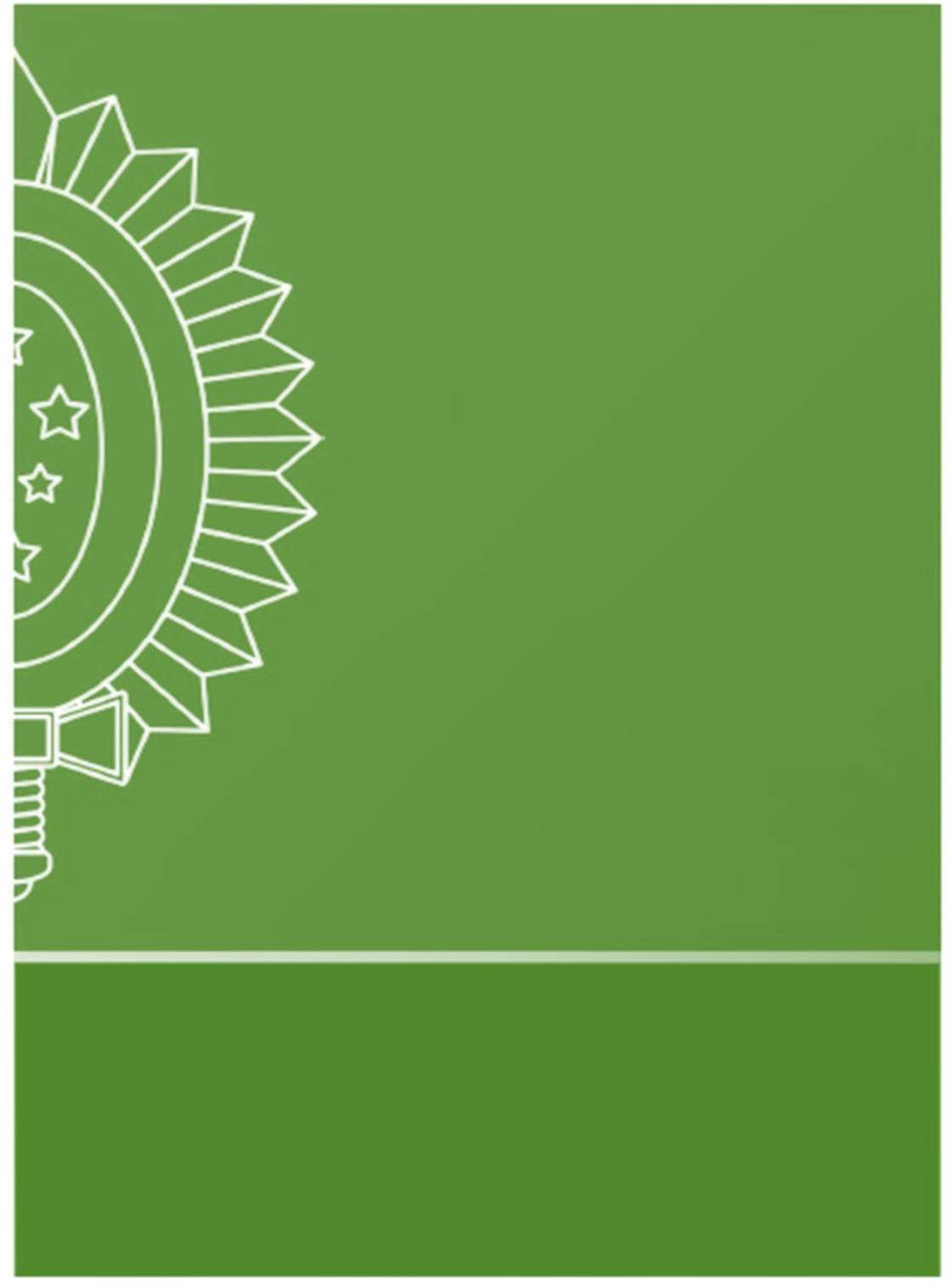 PLANO DE SEGURANÇA DE PRODUTOSCONTROLADOS PELO EXÉRCITO – PCE (MODELO SUGERIDO)Serviço de Fiscalização de Produtos Controlados –SFPC/5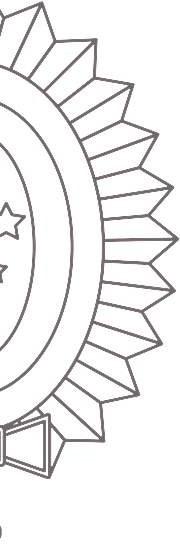 ModeloNota: este material de apoio foi desenvolvido com objetivo de orientar as Pessoas Jurídicas que utilizam PCE e, por conseguinte, têm a obrigação de planejar e implementar medidas de segurança previstas na legislação em vigor, consubstanciadas no correspondente Plano de Segurança.NOV/2019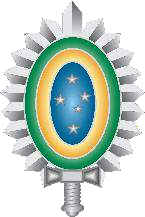 Requerente:CNPJ:Coordenadas Geográficas:Mês/AnoSUMÁRIO1. Finalidade......................................................................................................................pag.?a. Dados cadastrais da Empresa Requerente ...................................................................pag.?b. Dados da Empresa Responsável pela confecção e pelo gerenciamento do Plano de Segurança	pag.?c. Informações	gerais....................................................	..................................................pag.?d. Equipe	Técnica;	e	.........................................................................................................pag.?e. Informações sobre as atividades desenvolvidas pela empresa.....................................pag.?2. Análise de risco das atividades relacionadas com PCE ................................................pag.? a. .....b. .....Medidas para controle de acesso de pessoas a locais e sistemas ................................pag.? a. .....b. .....Medidas ativas e passivas de proteção ao patrimônio, às pessoas e ao conhecimento relacionadas às atividades com manuseio/aplicação/emprego de PCE ............................pag.? a. .....b. .....Medidas preventivas contra roubos e furtos de PCE, durante os deslocamentos e as paradas previstas, na hipótese de tráfego/transporte de PCE ...........................................pag.? a. .....b. .....Medidas de contingência, na hipótese de acidentes ou de detecção da prática de ilícitos com PCE, com imediata comunicação ao SFPC/2 ............................................................pag.? a. .....b. .....Medidas para controle de entrada e saída de PCE das instalações da empresa ..........pag.? a. .....b. .....Medidas para capacitação e treinamento do pessoal com vistas à implementação do Plano	de	Segurança,	com	os	respectivos	registros	documentais................................................ pag.? a. .....b. .....ANEXOS	pag.?Anexo “A” – ............Anexo “B” - .............Anexo “C” - .............Anexo “D” - .............Anexo “E” - .............1 . FinalidadeApresentar uma introdução sucinta e elucidativa sobre a finalidade do Plano de Segurança, destacando a empresa e o(s) tipo(s) de PCE em que serão aplicados.Dados da Empresa RequerenteRazão Social:CNAE:  Logradouro:	 Bairro:  Munícipio:	 CEP:  Coordenadas Geográficas:	                                                                      Contato:Dados da Empresa ou do Responsável pela confecção/gerenciamento do Plano de SegurançaRazão Social ou Nome completo:CNAE ou Registro de Classe Pessoa Física  Logradouro:	 Bairro:  Munícipio:	 CEP:  Coordenadas Geográficas:	                                                                                               Contato:Informações geraisElencar as principais legislações aplicadas à elaboração do Plano de Segurança.Descrever as características do empreendimento e do seu entorno (apresentar fotos e/ou imagens de satélite).Acrescentar outras informações julgadas úteis, de forma sucinta, para elucidar os objetivos a serem alcançados com a elaboração do Plano de Segurança.Equipe TécnicaInformar, no que for aplicável, o nome, o CPF, a função e o contato da equipe técnica de profissionais (Responsável Técnico, Engenheiro, Técnico, Blasters, Encarregado de Desmonte, Armeiro, Chefe da Segurança, dentre outros), diretamente envolvidos nas atividades relacionadas com PCEs.Informações sobre as atividades relacionadas aos PCEsInformar, quando possível, como os PCE serão utilizados.Análise de risco das atividades relacionadas com PCEsTrata-se do levantamento de riscos inerentes às atividades relacionadas aos PCEs. O processo de avaliação de riscos contribuirá, decisivamente, para a formulação das respostas aos seguintes questionamentos:“O que poderá acontecer e quais são as causas determinantes (pela identificação de riscos)?”“Quais serão as consequências?”“Qual será a probabilidade de sua ocorrência futura?”“Quais são os fatores que poderão mitigar a(s) consequência(s) do risco ou reduzir a sua probabilidade de ocorrência?”“O nível de risco é tolerável ou aceitável e requer tratamento adicional ou não?”Não existe um único método para realizar a análise de risco, o que existe são técnicas que podem ser selecionadas e combinadas de acordo com as necessidades dos gestores. O requerente deve utilizar a metodologia que mais se aplique as suas atividades/necessidades. Quando possível, informar ainda, as zonas de riscos e zonas controladas nas atividades relacionadas com PCEs.Medidas para controle de acesso de pessoas a locais e sistemasDescrever todas as medidas adotadas para fim de controle do acesso de pessoal a locais e sistemas orgânicos da empresa, devendo abordar, também, as práticas referentes a cada uma das seguintes atividades relacionadas com PCE:monitoramento eletrônico, durante vinte e quatro horas por dia, das áreas de armazenagem de PCEs ou de fabricação de explosivos e dos seus respectivos acessos;procedimentos definidos para a entrada, a saída e a revista de pessoal; edefinição das áreas com restrição de acesso, inclusive para uso restrito de telefonia móvel.Medidas	ativas  e	passivas	de  proteção	ao	patrimônio,	às	pessoas e ao conhecimento relacionadas às atividades com manuseio/aplicação/emprego de PCEApresentar os meios de comunicação (fixos e móveis) disponíveis à segurança orgânica das instalações, do pessoal e do portfólio documental (físico ou digital) inerentes à utilização dos PCEs.Descrever o sistema de vigilância instalado nos locais onde houver armazenamento de PCEs ou fabricação de explosivos, no caso de impossibilidade de monitoramento eletrônico.Medidas preventivas contra roubos e furtos de PCE durante os deslocamentos e estacionamentos, no caso do tráfego/transporte de PCEDescrever as condições de segurança orgânica adotadas pela empresa, como prevenção aos caso de sinistros.Definir os Órgãos de Segurança e Ordem Pública que deverão ser acionados (lista de difusão de ocorrência) nos casos de sinistros.Detalhar o planejamento das ações para a recuperação do material sinistrado e as condições de transbordo (para a atividade de transporte).Medidas de contingência, na hipótese de acidentes ou de detecção da prática de ilícitos com PCE, com imediata comunicação ao SFPC/5Relatar as condições de emprego dos instrumentos de dotação da empresa, responsáveis pelo alerta inicial e capazes de permitir, com rapidez e segurança, o acionamento imediato da central de monitoramento, em casos de acidentes ou ilícitos com PCE.Descrever como se processa a comunicação da ocorrência aos Órgãos de Segurança e Ordem Pública.Atenção! O arquivo de monitoramento da(s) área(s) de armazenagem e/ou fabricação de explosivos deve permanecer disponível, mediante “backup”, pelo período mínimo de trinta dias.Medidas de controle de entrada e saída de PCEDescrever as ações previstas pela empresa com vistas a controlar e gerenciar as seguintes atividades: movimentações de PCEs; estoque e armazenamento de PCEs; emissão de notas fiscais de compra e venda; controle de entrada e saída de PCEs do perímetro da empresa (depósitos e áreas de manipulação); e outras afins.Para a atividade de prestação de serviços de detonação, particularmente havendo sobras e resíduos, o requerente deve esclarecer sobre qual será o(s) procedimento(s) a ser(em) adotado(s) no caso de retorno/devolução de explosivos e acessórios, bem como se haverá utilização de Unidade Móvel de Detonação – UMD no local.Quando aplicável, descrever como será realizado a verificação do cadastro dos PCEs, utilizados no perímetro da empresa, nos sistemas SIGMA e SINARM.Medidas para capacitação e treinamento do pessoal com vistas à implementação do Plano de Segurança, com os respectivos registros documentais.Os profissionais empregados nas atividades relacionadas a PCE devem receber treinamento específico de segurança com PCE, mediante a comprovação de currículo mínimo, carga horária teórico-prática, dentre outros requisitos afins.O requerente também deverá apresentar o programa de treinamento dos colaboradores, se possível, por cargos e funções, especificando o grau de instrução do(s) profissional(is) responsável(is) pela capacitação, bem como as respectivas cargas horárias e a periodicidade do treinamento de reciclagem.Apresentar as condições de execução da capacitação dos recursos humanos da empresa, nas seguintes situações: troca de função ou mudança de empresa; retorno de afastamento ao trabalho ou inatividade, por período superior a três meses; e modificações significativas nos procedimentos operacionais da empresa e nas instalações físicas.ANEXOSO requerente deverá anexar todos os documentos que julgar úteis à elucidação dos Procedimentos de Segurança, inerentes às atividades com PCEs.ATIVIDADECENÁRIO DE INCIDENTE/ACIDENTECENÁRIO DE INCIDENTE/ACIDENTECENÁRIO DE INCIDENTE/ACIDENTECENÁRIO DE INCIDENTE/ACIDENTEMEDIDAS PREVENTIVASE CORRETIVASATIVIDADEPERIGORISCOCAUSACONSEQUÊNCIAMEDIDAS PREVENTIVASE CORRETIVAS